Unit 10- A Trip to the Dead SeaVocabulary GrammarPresent perfect vs Past simple What is the difference?Exercise 1: Add “have” or “has” to complete these sentences: Present perfect tense uses the verb have/has before the main verb.Use ‘have’ for I / you/ we/ they.Use ‘has’ for he/ she/ it.My friend Alia                lived in Palestine for ten years.We                 been best friends all that time. Unfortunately, the cat                 been sick on the carpet!Mum asked, “Where                you been all this time?”Sports Day                been postponed because of the rain.               every person chosen a partner now?________ they been studying? I ______ been at the club since this morning. Memory MatchActivity: Cut out the cards.            Mix up the cards and spread them out face down.            Ask students to turn up two cards at a time to find the matching verbs. To make the game more interesting ask students to put the present perfect tense verbs in correct sentences before they can win/keep the cards. Word MeaningPictureSentencesanywhereفي اي مكان 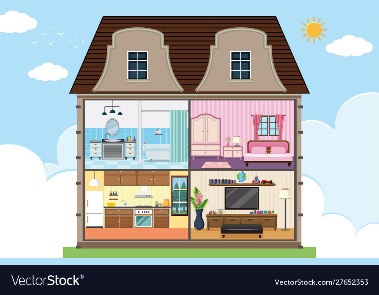 I couldn’t find my phone anywhere in the house. mudطين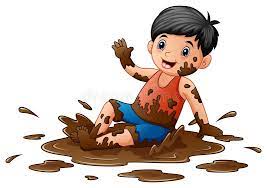 My little brother likes playing in mud. below sea levelتحت مستوى البحر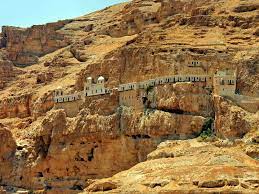 Jericho is below sea level. desertصحراء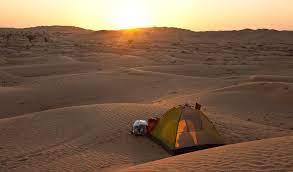 I like camping in the desert. everفي اي وقت مضى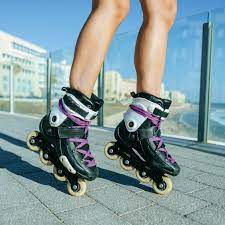 Have you ever tried skating? gazelleغزال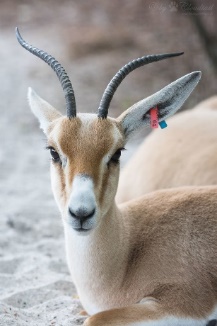 We saw a gazelle near Hizma. jerboaالجربوع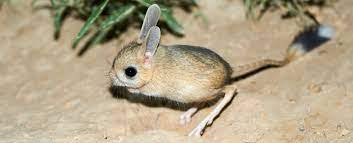 I am scared of jerobas! oasisواحة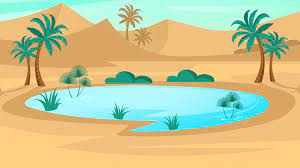 We stopped at an oasis to drink some water. palm treeشجرة نخيل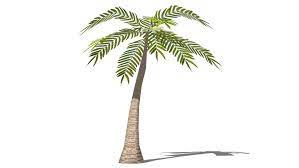 My grandmother has a lot of palm trees in her farm. rockحجر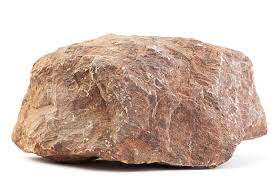 I got a pink rock from Petra. saltyمالح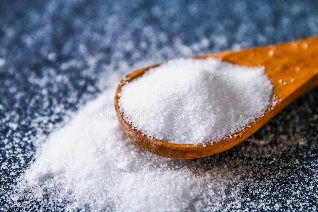 The water is salty in the Dead Sea. skinجلد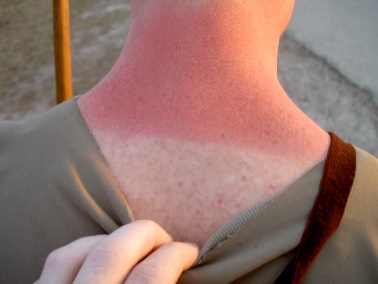 The sun burnt my skin! springنبع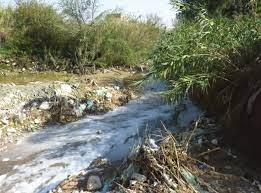 We use water from the spring for our plants. Past Simple Present PerfectBefore Ahmed came to our city, he was in Jordan.His mum got a new job, so the family moved here.When I met Ahmed, he knew nothing about Jerusalem. My friend Andrew has lived in this city for five years.We have been best friends since then. His dad says he has learned a lot from me.  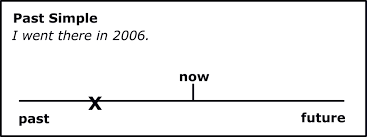 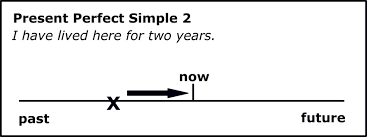 حدث في الماضي و انتهى.حدث بدأ في الماضي لاكن لا يزال قائم.dohas donegohas goneflyhas flowneathas eatendrinkhas drunkswimhas swamvisithas visitedmakehas madewalkhave walkedseehave seenbehave beenlivehave livedgivehas giventakehas takenwalkhas walkedplay have played